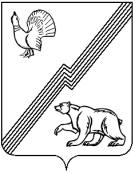 АДМИНИСТРАЦИЯ ГОРОДА ЮГОРСКАХанты-Мансийского автономного округа – Югры ПОСТАНОВЛЕНИЕот 04.05.2017										                  № 998О внесении изменений в постановление администрации города Югорска от 31.10.2013 № 3278«О муниципальной программе города Югорска «Социально-экономическое развитие и совершенствование государственного и муниципального управления в городе Югорске  на 2014 - 2020 годы»На основании Закона Ханты-Мансийского автономного округа - Югры от 23.12.2016      № 102-оз «О наделении органов местного самоуправления муниципальных образований Ханты-Мансийского автономного округа - Югры отдельными государственными полномочиями по организации осуществления мероприятий по проведению дезинсекции и дератизации в Ханты-Мансийском автономном округе – Югре», в соответствии с  постановлением Правительства Ханты-Мансийского автономного округа – Югры от 09.10.2013 № 419-п «О государственной программе Ханты - Мансийского автономного округа – Югры «Социально-экономическое развитие, инвестиции и инновации Ханты-Мансийского автономного округа – Югры на 2016 -2020 годы», постановлением администрации города Югорска от 07.10.2013 № 2906 «О муниципальных и ведомственных целевых программах города Югорска», в связи с уточнением объемов финансирования программных мероприятий, целевых показателей муниципальной программы:1. Внести в приложение к постановлению администрации города Югорска от 31.10.2013 № 3278 «О муниципальной программе города Югорска «Социально-экономическое развитие и совершенствование государственного и муниципального управления в городе Югорске  на 2014 - 2020 годы» (с изменениями от 24.01.2014 № 160, от 28.03.2014 № 1188, от 30.04.2014  № 1885, от 04.06.2014 № 2519, от 06.08.2014 № 3997, от 15.10.2014 № 5383, от 14.11.2014 № 6225,           от 27.11.2014 № 6446, от 22.12.2014 № 7220, от 30.12.2014 № 7406, от 02.02.2015 № 482,            от 01.06.2015 № 2215, от 24.08.2015 № 2864, от 09.10.2015 № 3125, от 26.11.2015 № 3429,          от 18.12.2015 № 3658, от 21.12.2015 № 3715, от 25.02.2016 № 423, от 17.03.2016 № 578, от 05.05.2016 № 956, от 22.06.2016 № 1475, 13.09.2016 № 2214, 23.11.2016 № 2891, от 22.12.2016      № 3284, от 15.02.2017 № 404) следующие изменения:1.1. В паспорте муниципальной программы строки «Соисполнители», «Целевые показатели», «Финансовое обеспечение муниципальной программы» изложить в следующей редакции: «   ».1.2. В подразделе «Подпрограмма II. Развитие малого и среднего предпринимательства» раздела 3 дополнить абзацем семнадцатым следующего содержания:« - предоставление консультационной поддержки инновационным компаниям, в том числе начинающим;».1.3. Подраздел «Подпрограмма I. Совершенствование системы муниципального стратегического управления» раздела 4 изложить в следующей редакции:«Подпрограмма I. Совершенствование системы муниципального стратегического управления Соисполнителями подпрограммы являются:- Управление бухгалтерского учета и отчетности;- МКУ «Централизованная бухгалтерия»;- МКУ «Служба обеспечения органов местного самоуправления»;- Управление социальной политики.Реализация основного мероприятия подпрограммы осуществляется на основе государственных (муниципальных) контрактов (договоров) на приобретение товаров (оказание услуг, выполнение работ) для государственных (муниципальных) нужд, заключаемых муниципальными заказчиками с исполнителями в установленном законодательством Российской Федерации порядке, а также предусматривает выплату денежного содержания работникам органов и структурных подразделений администрации города и работникам обеспечивающих учреждений на исполнение соответствующих полномочий и функций. Расходы на исполнение отдельных государственных полномочий осуществляются в соответствии с законодательством автономного округа о передаче отдельных государственных полномочий.».1.4. Таблицы 1, 2 изложить в новой редакции (приложение).2. Опубликовать постановление в официальном печатном издании города Югорска и разместить на официальном сайте органов местного самоуправления города Югорска.3. Настоящее постановление вступает в силу после его официального опубликования.4. Контроль за выполнением постановления возложить на начальника управления экономической политики администрации города Югорска И.В. Грудцыну.Глава города Югорска                                                                    			Р.З. СалаховПриложение к постановлениюадминистрации города Югорска от ________________ №_______Таблица 1Целевые показатели муниципальной программы«Социально-экономическое развитие и совершенствование государственного и муниципального управления в городе Югорскена 2014-2020 годы»Соисполнители Управление бухгалтерского учета и отчетностиМуниципальное казенное учреждение «Централизованная бухгалтерия»Муниципальное казенное учреждение «Служба обеспечения органов местного самоуправления»Управление социальной политикиЦелевые показатели муниципальной программы- исполнение плановых значений по администрируемым доходам (без учета безвозмездных поступлений) за отчетный год 100%;- исполнение расходных обязательств по реализации вопросов местного значения не менее 95%;- увеличение количества созданных рабочих мест субъектами, получившими поддержку, до 9 единиц;- увеличение количества субъектов малого и среднего предпринимательства (включая индивидуальных предпринимателей) в расчете на 1 тыс. человек населения города Югорска с 42,4 единиц до 48,5 единиц;- увеличение доли среднесписочной численности работников (без внешних совместителей), занятых на микропредприятиях, малых и средних предприятиях и у индивидуальных предпринимателей, в общей численности занятого населения с 21,7 до 22,9%;- увеличение доли налоговых поступлений в бюджет города Югорска, уплачиваемых субъектами малого и среднего предпринимательства (включая индивидуальных предпринимателей) от общего объема налоговых поступлений в бюджет города Югорска с 8% до 9,5%;- количество получателей государственной поддержки осуществляющих производство сельскохозяйственной продукции не менее 5 единиц;- освоение средств, переданных на исполнение отдельного государственного полномочия по поддержке сельскохозяйственных производителей не менее 95%;- среднее время ожидания в очереди для подачи (получения) документов по предоставлению государственных и муниципальных услуг в МФЦ не более 15 минут;- уровень удовлетворенности граждан качеством предоставления государственных и муниципальных услуг в МФЦ – не менее 90%;-увеличение количества заключенных  коллективных договоров и прошедших уведомительную регистрацию в администрации города Югорска с 27 до 40 единиц;- увеличение количества рабочих мест, прошедших специальную оценку условий труда в организациях города Югорска с 8,5 до 8,9 тысяч мест;- увеличение количества участников муниципальных конкурсов в сфере охраны труда с 10 до 18 единиц.Финансовое обеспечение муниципальной программы Объем финансирования Программы в 2014 - 2020 годах составит 2 550 512,4 тыс. рублей, в том числе:- в разрезе источников финансирования:федеральный бюджет – 56 715,5 тыс. рублей;бюджет автономного округа – 1 245 483,4 тыс. рублей;местный бюджет – 1 247 693,5 тыс. рублей;иные внебюджетные источники – 620,0 тыс. рублей;- по годам:2014 год – 312 957,0 тыс. рублей, из них:федеральный бюджет – 7 777,2 тыс. рублей;бюджет автономного округа – 133 238,3 тыс. рублей;местный бюджет – 171 941,5 тыс. рублей;2015 год – 403 056,7 тыс. рублей, из них:федеральный бюджет – 9 645,5 тыс. рублей;бюджет автономного округа – 224 984,1 тыс. рублей;местный бюджет – 168 427,1 тыс. рублей;2016 год – 442 292,8 тыс. рублей, из них:федеральный бюджет 6 518,0 тыс. рублей;бюджет автономного округа – 255 068,5 тыс. рублей;местный бюджет – 180 486,3 тыс. рублей;иные внебюджетные источники – 220,0 тыс. рублей;2017 год – 390 941,9 тыс. рублей, из них:федеральный бюджет – 8 259,1 тыс. рублей;бюджет автономного округа – 190 990,7 тыс. рублей;местный бюджет – 191 592,1 тыс. рублей;иные внебюджетные источники – 100,0 тыс. рублей;2018 год – 391 309,4 тыс. рублей, из них:федеральный бюджет – 8 172,9 тыс. рублей;бюджет автономного округа – 204 621,0 тыс. рублей;местный бюджет – 178 415,5 тыс. рублей;иные внебюджетные источники – 100,0 тыс. рублей;2019 год – 304 977,3 тыс. рублей, из них:федеральный бюджет – 8 171,4  тыс. рублей;бюджет автономного округа – 118 290,4 тыс. рублей;местный бюджет – 178 415,5  тыс. рублей;иные внебюджетные источники – 100,0 тыс. рублей;2020 год – 304 977,3 тыс. рублей, из них:федеральный бюджет – 8 171,4 тыс. рублей;бюджет автономного округа – 118 290,4  тыс. рублей;местный бюджет – 178 415,5 тыс. рублей;иные внебюджетные источники – 100,0 тыс. рублей.№Наименование показателей результатовЕд. измеренияБазовый показатель на начало реализации программыЗначение показателя по годамЗначение показателя по годамЗначение показателя по годамЗначение показателя по годамЗначение показателя по годамЗначение показателя по годамЗначение показателя по годамЦелевое значение показателя на момент окончания действия программы№Наименование показателей результатовЕд. измеренияБазовый показатель на начало реализации программы2014 год2015 год2016 год2017 год2018 год2019 год2020 годЦелевое значение показателя на момент окончания действия программы1234567891011121Исполнение плановых значений по администрируемым доходам (без учета безвозмездных поступлений) за отчетный год%1001001001001001001001001002Исполнение расходных обязательств по реализации вопросов местного значения%≥ 95≥ 95≥ 95≥ 95≥ 95≥ 95≥ 95≥ 95≥ 953Количество созданных рабочих мест субъектами получившими поддержку <4>ед.13567788994Количество субъектов малого и среднего предпринимательства (включая индивидуальных предпринимателей) в расчете на 1 тыс. человек населения города Югорска <4>ед.42,441,842,042,148,248,348,448,548,55Доля среднесписочной численности работников (без внешних совместителей), занятых на микропредприятиях, малых и средних предприятиях и у индивидуальных предпринимателей, в общей численности занятого населения <4>%21,717,918,619,322,622,722,822,922,96Доля налоговых поступлений в бюджет города Югорска, уплачиваемых субъектами малого и среднего предпринимательства (включая индивидуальных предпринимателей) от общего объема налоговых поступлений в бюджет города Югорска <4>%8,011,010,910,09,69,49,39,59,57Количество получателей государственной поддержки осуществляющих производство сельскохозяйственной продукции<2>единиц5≥ 5≥ 5≥ 5≥ 5≥ 5≥ 5≥ 5≥ 58Освоение средств, переданных на исполнение отдельного государственного полномочия по поддержке сельскохозяйственных производителей <2>%≥ 95≥ 95≥ 95≥ 95≥ 95≥ 95≥ 95≥ 95≥ 959Среднее время ожидания в очереди для подачи (получения) документов по предоставлению государственных и муниципальных услуг в МФЦ <1>минуты15≤ 15≤ 15≤ 15≤ 15≤ 15≤ 15≤ 15≤ 1510Уровень удовлетворенности граждан качеством предоставления государственных и муниципальных услуг  в МФЦ <1>%0707580909090909011Количество заключенных  коллективных договоров и прошедших уведомительную регистрацию в администрации города Югорска < 3 >единиц27303232343638404012Количество  рабочих мест, прошедших специальную оценку условий труда в организациях города Югорска < 3>тыс. мест8,58,58,68,68,78,88,88,98,913Количество участников муниципальных конкурсов в сфере охраны труды < 3>единиц10≥ 10≥ 10≥ 12≥ 14≥ 16≥ 18≥ 18≥ 181Указ Президента Российской Федерации от 07.05.2012  № 601 «Об основных направлениях совершенствования системы государственного управления».23     Приказ департамента природных ресурсов и несырьевого сектора экономики от 24.05.2012 № 258-п «Об утверждении порядков проведения оценки эффективности деятельности органов местного самоуправления муниципальных районов и городских округов Ханты-Мансийского автономного округа-Югры в области реализации ими ранее переданных для исполнения государственных полномочий в области агропромышленного комплекса и социально-экономического развития коренных малочисленных народов Севера автономного округа».Закон Ханты-Мансийского автономного округа – Югры от 27.05.2011 № 57-оз «О наделении органов местного самоуправления муниципальных образований Ханты-Мансийского автономного округа – Югры отдельными государственными  полномочиями в сфере трудовых отношений и государственного управления охраной труда» (с изменениями от 31.03.2012, от 30.09.2013, от 27.06.2014) .4Договор о предоставлении субсидии из бюджета Ханты-Мансийского автономного округа – Югры на реализацию муниципальной программы развития малого и среднего предпринимательства от 30.03.2015 № 35.Таблица 2Таблица 2Таблица 2Таблица 2Таблица 2Таблица 2Таблица 2Таблица 2Таблица 2Таблица 2Таблица 2Таблица 2Таблица 2Перечень основных мероприятий муниципальной программы
  «Социально-экономическое развитие и совершенствование государственного и муниципального управления в городе Югорске на 2014-2020 годы»Перечень основных мероприятий муниципальной программы
  «Социально-экономическое развитие и совершенствование государственного и муниципального управления в городе Югорске на 2014-2020 годы»Перечень основных мероприятий муниципальной программы
  «Социально-экономическое развитие и совершенствование государственного и муниципального управления в городе Югорске на 2014-2020 годы»Перечень основных мероприятий муниципальной программы
  «Социально-экономическое развитие и совершенствование государственного и муниципального управления в городе Югорске на 2014-2020 годы»Перечень основных мероприятий муниципальной программы
  «Социально-экономическое развитие и совершенствование государственного и муниципального управления в городе Югорске на 2014-2020 годы»Перечень основных мероприятий муниципальной программы
  «Социально-экономическое развитие и совершенствование государственного и муниципального управления в городе Югорске на 2014-2020 годы»Перечень основных мероприятий муниципальной программы
  «Социально-экономическое развитие и совершенствование государственного и муниципального управления в городе Югорске на 2014-2020 годы»Перечень основных мероприятий муниципальной программы
  «Социально-экономическое развитие и совершенствование государственного и муниципального управления в городе Югорске на 2014-2020 годы»Перечень основных мероприятий муниципальной программы
  «Социально-экономическое развитие и совершенствование государственного и муниципального управления в городе Югорске на 2014-2020 годы»Перечень основных мероприятий муниципальной программы
  «Социально-экономическое развитие и совершенствование государственного и муниципального управления в городе Югорске на 2014-2020 годы»Перечень основных мероприятий муниципальной программы
  «Социально-экономическое развитие и совершенствование государственного и муниципального управления в городе Югорске на 2014-2020 годы»Перечень основных мероприятий муниципальной программы
  «Социально-экономическое развитие и совершенствование государственного и муниципального управления в городе Югорске на 2014-2020 годы»Перечень основных мероприятий муниципальной программы
  «Социально-экономическое развитие и совершенствование государственного и муниципального управления в городе Югорске на 2014-2020 годы»Код строки№ основного мероприятияОсновные мероприятия программы (связь мероприятий с целевыми показателями муниципальной программы)Ответственный исполнитель/ соисполнитель (наименование органа или структурного подразделения, учреждения)Финансовые затраты на реализацию (тыс. рублей)Финансовые затраты на реализацию (тыс. рублей)Финансовые затраты на реализацию (тыс. рублей)Финансовые затраты на реализацию (тыс. рублей)Финансовые затраты на реализацию (тыс. рублей)Финансовые затраты на реализацию (тыс. рублей)Финансовые затраты на реализацию (тыс. рублей)Финансовые затраты на реализацию (тыс. рублей)Финансовые затраты на реализацию (тыс. рублей)Код строки№ основного мероприятияОсновные мероприятия программы (связь мероприятий с целевыми показателями муниципальной программы)Ответственный исполнитель/ соисполнитель (наименование органа или структурного подразделения, учреждения)Источники финансированияВсего2014 год2015 год2016 год2017 год2018 год2019 год2020 год123456789101112131Цель 1:  Повышение качества стратегического планирования и управленияЦель 1:  Повышение качества стратегического планирования и управленияЦель 1:  Повышение качества стратегического планирования и управленияЦель 1:  Повышение качества стратегического планирования и управленияЦель 1:  Повышение качества стратегического планирования и управленияЦель 1:  Повышение качества стратегического планирования и управленияЦель 1:  Повышение качества стратегического планирования и управленияЦель 1:  Повышение качества стратегического планирования и управленияЦель 1:  Повышение качества стратегического планирования и управленияЦель 1:  Повышение качества стратегического планирования и управленияЦель 1:  Повышение качества стратегического планирования и управленияЦель 1:  Повышение качества стратегического планирования и управления2Подпрограмма I. Совершенствование системы муниципального стратегического управленияПодпрограмма I. Совершенствование системы муниципального стратегического управленияПодпрограмма I. Совершенствование системы муниципального стратегического управленияПодпрограмма I. Совершенствование системы муниципального стратегического управленияПодпрограмма I. Совершенствование системы муниципального стратегического управленияПодпрограмма I. Совершенствование системы муниципального стратегического управленияПодпрограмма I. Совершенствование системы муниципального стратегического управленияПодпрограмма I. Совершенствование системы муниципального стратегического управленияПодпрограмма I. Совершенствование системы муниципального стратегического управленияПодпрограмма I. Совершенствование системы муниципального стратегического управленияПодпрограмма I. Совершенствование системы муниципального стратегического управленияПодпрограмма I. Совершенствование системы муниципального стратегического управления3Задача 1. Повышения качества муниципального управления и администрирования госполномочийЗадача 1. Повышения качества муниципального управления и администрирования госполномочийЗадача 1. Повышения качества муниципального управления и администрирования госполномочийЗадача 1. Повышения качества муниципального управления и администрирования госполномочийЗадача 1. Повышения качества муниципального управления и администрирования госполномочийЗадача 1. Повышения качества муниципального управления и администрирования госполномочийЗадача 1. Повышения качества муниципального управления и администрирования госполномочийЗадача 1. Повышения качества муниципального управления и администрирования госполномочийЗадача 1. Повышения качества муниципального управления и администрирования госполномочийЗадача 1. Повышения качества муниципального управления и администрирования госполномочийЗадача 1. Повышения качества муниципального управления и администрирования госполномочийЗадача 1. Повышения качества муниципального управления и администрирования госполномочий41Обеспечение деятельности администрации города Югорска и обеспечивающих учреждений (1,2)Управление бухгалтерского учета и отчетностивсего1250083,3171811,1179486,2180831,8182531,5178478,3178472,2178472,251Обеспечение деятельности администрации города Югорска и обеспечивающих учреждений (1,2)Управление бухгалтерского учета и отчетностифедеральный бюджет56568,37630,09645,56518,08259,18172,98171,48171,41250083,361Обеспечение деятельности администрации города Югорска и обеспечивающих учреждений (1,2)Управление бухгалтерского учета и отчетностибюджет автономного округа24537,58929,28480,51474,41461,41400,41395,81395,871Обеспечение деятельности администрации города Югорска и обеспечивающих учреждений (1,2)Управление бухгалтерского учета и отчетностиместный бюджет 784844,7100537,6105214,9117396,2117416,0114760,0114760,0114760,081Обеспечение деятельности администрации города Югорска и обеспечивающих учреждений (1,2)Управление бухгалтерского учета и отчетностивсего865950,5117096,8123340,9125388,6127136,5124333,3124327,2124327,291Обеспечение деятельности администрации города Югорска и обеспечивающих учреждений (1,2)МКУ «Централизованная бухгалтерия»местный бюджет 127900,117686,318041,818772,018500,018300,018300,018300,0101Обеспечение деятельности администрации города Югорска и обеспечивающих учреждений (1,2)МКУ«Служба обеспечения органов местного самоуправления»местный бюджет 254052,737028,038103,536671,236350,035300,035300,035300,0111Обеспечение деятельности администрации города Югорска и обеспечивающих учреждений (1,2)Управление социальной политикибюджет автономного округа2180,00,00,00,0545,0545,0545,0545,012Итого по задаче 1всего1250083,3171811,1179486,2180831,8182531,5178478,3178472,2178472,213Итого по задаче 1федеральный бюджет56568,37630,09645,56518,08259,18172,98171,48171,414Итого по задаче 1бюджет автономного округа26717,58929,28480,51474,42006,41945,41940,81940,815Итого по задаче 1местный бюджет 1166797,5155251,9161360,2172839,4172266,0168360,0168360,0168360,016Итого по подпрограмме Iвсего1250083,3171811,1179486,2180831,8182531,5178478,3178472,2178472,217Итого по подпрограмме Iфедеральный бюджет56568,37630,09645,56518,08259,18172,98171,48171,418Итого по подпрограмме Iбюджет автономного округа26717,58929,28480,51474,42006,41945,41940,81940,819Итого по подпрограмме Iместный бюджет 1166797,5155251,9161360,2172839,4172266,0168360,0168360,0168360,020Цель 2: Создание условий для устойчивого развития малого и среднего предпринимательства на территории города Югорска, повышение роли малого и среднего предпринимательства в экономике муниципального образованияЦель 2: Создание условий для устойчивого развития малого и среднего предпринимательства на территории города Югорска, повышение роли малого и среднего предпринимательства в экономике муниципального образованияЦель 2: Создание условий для устойчивого развития малого и среднего предпринимательства на территории города Югорска, повышение роли малого и среднего предпринимательства в экономике муниципального образованияЦель 2: Создание условий для устойчивого развития малого и среднего предпринимательства на территории города Югорска, повышение роли малого и среднего предпринимательства в экономике муниципального образованияЦель 2: Создание условий для устойчивого развития малого и среднего предпринимательства на территории города Югорска, повышение роли малого и среднего предпринимательства в экономике муниципального образованияЦель 2: Создание условий для устойчивого развития малого и среднего предпринимательства на территории города Югорска, повышение роли малого и среднего предпринимательства в экономике муниципального образованияЦель 2: Создание условий для устойчивого развития малого и среднего предпринимательства на территории города Югорска, повышение роли малого и среднего предпринимательства в экономике муниципального образованияЦель 2: Создание условий для устойчивого развития малого и среднего предпринимательства на территории города Югорска, повышение роли малого и среднего предпринимательства в экономике муниципального образованияЦель 2: Создание условий для устойчивого развития малого и среднего предпринимательства на территории города Югорска, повышение роли малого и среднего предпринимательства в экономике муниципального образованияЦель 2: Создание условий для устойчивого развития малого и среднего предпринимательства на территории города Югорска, повышение роли малого и среднего предпринимательства в экономике муниципального образованияЦель 2: Создание условий для устойчивого развития малого и среднего предпринимательства на территории города Югорска, повышение роли малого и среднего предпринимательства в экономике муниципального образованияЦель 2: Создание условий для устойчивого развития малого и среднего предпринимательства на территории города Югорска, повышение роли малого и среднего предпринимательства в экономике муниципального образования21Подпрограмма  II. Развитие малого и среднего предпринимательстваПодпрограмма  II. Развитие малого и среднего предпринимательстваПодпрограмма  II. Развитие малого и среднего предпринимательстваПодпрограмма  II. Развитие малого и среднего предпринимательстваПодпрограмма  II. Развитие малого и среднего предпринимательстваПодпрограмма  II. Развитие малого и среднего предпринимательстваПодпрограмма  II. Развитие малого и среднего предпринимательстваПодпрограмма  II. Развитие малого и среднего предпринимательстваПодпрограмма  II. Развитие малого и среднего предпринимательстваПодпрограмма  II. Развитие малого и среднего предпринимательстваПодпрограмма  II. Развитие малого и среднего предпринимательстваПодпрограмма  II. Развитие малого и среднего предпринимательства22Задача 1.Обеспечение доступности финансовой, имущественной и информационно-консультационной поддержки субъектов малого и среднего предпринимательства. Формирование благоприятного предпринимательского климата и условий для ведения бизнесаЗадача 1.Обеспечение доступности финансовой, имущественной и информационно-консультационной поддержки субъектов малого и среднего предпринимательства. Формирование благоприятного предпринимательского климата и условий для ведения бизнесаЗадача 1.Обеспечение доступности финансовой, имущественной и информационно-консультационной поддержки субъектов малого и среднего предпринимательства. Формирование благоприятного предпринимательского климата и условий для ведения бизнесаЗадача 1.Обеспечение доступности финансовой, имущественной и информационно-консультационной поддержки субъектов малого и среднего предпринимательства. Формирование благоприятного предпринимательского климата и условий для ведения бизнесаЗадача 1.Обеспечение доступности финансовой, имущественной и информационно-консультационной поддержки субъектов малого и среднего предпринимательства. Формирование благоприятного предпринимательского климата и условий для ведения бизнесаЗадача 1.Обеспечение доступности финансовой, имущественной и информационно-консультационной поддержки субъектов малого и среднего предпринимательства. Формирование благоприятного предпринимательского климата и условий для ведения бизнесаЗадача 1.Обеспечение доступности финансовой, имущественной и информационно-консультационной поддержки субъектов малого и среднего предпринимательства. Формирование благоприятного предпринимательского климата и условий для ведения бизнесаЗадача 1.Обеспечение доступности финансовой, имущественной и информационно-консультационной поддержки субъектов малого и среднего предпринимательства. Формирование благоприятного предпринимательского климата и условий для ведения бизнесаЗадача 1.Обеспечение доступности финансовой, имущественной и информационно-консультационной поддержки субъектов малого и среднего предпринимательства. Формирование благоприятного предпринимательского климата и условий для ведения бизнесаЗадача 1.Обеспечение доступности финансовой, имущественной и информационно-консультационной поддержки субъектов малого и среднего предпринимательства. Формирование благоприятного предпринимательского климата и условий для ведения бизнесаЗадача 1.Обеспечение доступности финансовой, имущественной и информационно-консультационной поддержки субъектов малого и среднего предпринимательства. Формирование благоприятного предпринимательского климата и условий для ведения бизнесаЗадача 1.Обеспечение доступности финансовой, имущественной и информационно-консультационной поддержки субъектов малого и среднего предпринимательства. Формирование благоприятного предпринимательского климата и условий для ведения бизнеса232Оказание мер поддержки субъектам малого и среднего предпринимательства (3,4,5,6)Управление экономической политики всего20 863,33 430,35 652,45 604,95 203,7324,0324,0324,0242Оказание мер поддержки субъектам малого и среднего предпринимательства (3,4,5,6)Управление экономической политики федеральный бюджет147,2147,20,00,00,00,00,00,0252Оказание мер поддержки субъектам малого и среднего предпринимательства (3,4,5,6)Управление экономической политики бюджет автономного округа18 397,02 959,15 298,45 259,84 879,70,00,00,0262Оказание мер поддержки субъектам малого и среднего предпринимательства (3,4,5,6)Управление экономической политики местный бюджет2 319,1324,0354,0345,1324,0324,0324,0324,027Итого по задаче 1всего20 863,33 430,35 652,45 604,95 203,7324,0324,0324,028Итого по задаче 1федеральный бюджет147,2147,20,00,00,00,00,00,029Итого по задаче 1бюджет автономного округа18 397,02 959,15 298,45 259,84 879,70,00,00,030Итого по задаче 1местный бюджет2 319,1324,0354,0345,1324,0324,0324,0324,031Итого по подпрограмме IIвсего20 863,33 430,35 652,45 604,95 203,7324,0324,0324,020 863,332Итого по подпрограмме IIфедеральный бюджет147,2147,20,00,00,00,00,00,033Итого по подпрограмме IIбюджет автономного округа18 397,02 959,15 298,45 259,84 879,70,00,00,034Итого по подпрограмме IIместный бюджет2 319,1324,0354,0345,1324,0324,0324,0324,035Цель 3:  Устойчивое развитие агропромышленного комплексаЦель 3:  Устойчивое развитие агропромышленного комплексаЦель 3:  Устойчивое развитие агропромышленного комплексаЦель 3:  Устойчивое развитие агропромышленного комплексаЦель 3:  Устойчивое развитие агропромышленного комплексаЦель 3:  Устойчивое развитие агропромышленного комплексаЦель 3:  Устойчивое развитие агропромышленного комплексаЦель 3:  Устойчивое развитие агропромышленного комплексаЦель 3:  Устойчивое развитие агропромышленного комплексаЦель 3:  Устойчивое развитие агропромышленного комплексаЦель 3:  Устойчивое развитие агропромышленного комплексаЦель 3:  Устойчивое развитие агропромышленного комплекса36Подпрограмма III. Развитие агропромышленного комплексаПодпрограмма III. Развитие агропромышленного комплексаПодпрограмма III. Развитие агропромышленного комплексаПодпрограмма III. Развитие агропромышленного комплексаПодпрограмма III. Развитие агропромышленного комплексаПодпрограмма III. Развитие агропромышленного комплексаПодпрограмма III. Развитие агропромышленного комплексаПодпрограмма III. Развитие агропромышленного комплексаПодпрограмма III. Развитие агропромышленного комплексаПодпрограмма III. Развитие агропромышленного комплексаПодпрограмма III. Развитие агропромышленного комплексаПодпрограмма III. Развитие агропромышленного комплекса37Задача 1.  Обеспечение исполнения отдельного государственного полномочия по поддержке сельскохозяйственного производстваЗадача 1.  Обеспечение исполнения отдельного государственного полномочия по поддержке сельскохозяйственного производстваЗадача 1.  Обеспечение исполнения отдельного государственного полномочия по поддержке сельскохозяйственного производстваЗадача 1.  Обеспечение исполнения отдельного государственного полномочия по поддержке сельскохозяйственного производстваЗадача 1.  Обеспечение исполнения отдельного государственного полномочия по поддержке сельскохозяйственного производстваЗадача 1.  Обеспечение исполнения отдельного государственного полномочия по поддержке сельскохозяйственного производстваЗадача 1.  Обеспечение исполнения отдельного государственного полномочия по поддержке сельскохозяйственного производстваЗадача 1.  Обеспечение исполнения отдельного государственного полномочия по поддержке сельскохозяйственного производстваЗадача 1.  Обеспечение исполнения отдельного государственного полномочия по поддержке сельскохозяйственного производстваЗадача 1.  Обеспечение исполнения отдельного государственного полномочия по поддержке сельскохозяйственного производстваЗадача 1.  Обеспечение исполнения отдельного государственного полномочия по поддержке сельскохозяйственного производстваЗадача 1.  Обеспечение исполнения отдельного государственного полномочия по поддержке сельскохозяйственного производства383Оказание мер государственной поддержки сельхозтоваропроизводителям города Югорска (7,8)Управление экономической политики бюджет автономного округа1098589,4115 913,8193909,9223416,7170572,0189143,0102817,0102817,039Итого по задаче 1всего1098589,4115 913,8193909,9223416,7170572,0189143,0102817,0102817,040Итого по задаче 1бюджет автономного округа1098589,4115 913,8193909,9223416,7170572,0189143,0102817,0102817,041Итого по задаче 1местный бюджет0,00,00,00,00,00,00,00,042Итого по подпрограмме IIIвсего1098589,4115 913,8193909,9223416,7170572,0189143,0102817,0102817,01 098 589,443Итого по подпрограмме IIIбюджет автономного округа1098589,4115 913,8193909,9223416,7170572,0189143,0102817,0102817,044Итого по подпрограмме IIIместный бюджет0,00,00,00,00,00,00,00,045Цель 4: Создание условий для  предоставления государственных и муниципальных услуг по принципу «одного окна»Цель 4: Создание условий для  предоставления государственных и муниципальных услуг по принципу «одного окна»Цель 4: Создание условий для  предоставления государственных и муниципальных услуг по принципу «одного окна»Цель 4: Создание условий для  предоставления государственных и муниципальных услуг по принципу «одного окна»Цель 4: Создание условий для  предоставления государственных и муниципальных услуг по принципу «одного окна»Цель 4: Создание условий для  предоставления государственных и муниципальных услуг по принципу «одного окна»Цель 4: Создание условий для  предоставления государственных и муниципальных услуг по принципу «одного окна»Цель 4: Создание условий для  предоставления государственных и муниципальных услуг по принципу «одного окна»Цель 4: Создание условий для  предоставления государственных и муниципальных услуг по принципу «одного окна»Цель 4: Создание условий для  предоставления государственных и муниципальных услуг по принципу «одного окна»Цель 4: Создание условий для  предоставления государственных и муниципальных услуг по принципу «одного окна»Цель 4: Создание условий для  предоставления государственных и муниципальных услуг по принципу «одного окна»46Подпрограмма IV. Предоставление государственных и муниципальных услуг через многофункциональный центр (МФЦ)Подпрограмма IV. Предоставление государственных и муниципальных услуг через многофункциональный центр (МФЦ)Подпрограмма IV. Предоставление государственных и муниципальных услуг через многофункциональный центр (МФЦ)Подпрограмма IV. Предоставление государственных и муниципальных услуг через многофункциональный центр (МФЦ)Подпрограмма IV. Предоставление государственных и муниципальных услуг через многофункциональный центр (МФЦ)Подпрограмма IV. Предоставление государственных и муниципальных услуг через многофункциональный центр (МФЦ)Подпрограмма IV. Предоставление государственных и муниципальных услуг через многофункциональный центр (МФЦ)Подпрограмма IV. Предоставление государственных и муниципальных услуг через многофункциональный центр (МФЦ)Подпрограмма IV. Предоставление государственных и муниципальных услуг через многофункциональный центр (МФЦ)Подпрограмма IV. Предоставление государственных и муниципальных услуг через многофункциональный центр (МФЦ)Подпрограмма IV. Предоставление государственных и муниципальных услуг через многофункциональный центр (МФЦ)Подпрограмма IV. Предоставление государственных и муниципальных услуг через многофункциональный центр (МФЦ)47Задача 1. Оптимизация предоставления государственных и муниципальных услуг путем организации их предоставления по принципу «одного окна»Задача 1. Оптимизация предоставления государственных и муниципальных услуг путем организации их предоставления по принципу «одного окна»Задача 1. Оптимизация предоставления государственных и муниципальных услуг путем организации их предоставления по принципу «одного окна»Задача 1. Оптимизация предоставления государственных и муниципальных услуг путем организации их предоставления по принципу «одного окна»Задача 1. Оптимизация предоставления государственных и муниципальных услуг путем организации их предоставления по принципу «одного окна»Задача 1. Оптимизация предоставления государственных и муниципальных услуг путем организации их предоставления по принципу «одного окна»Задача 1. Оптимизация предоставления государственных и муниципальных услуг путем организации их предоставления по принципу «одного окна»Задача 1. Оптимизация предоставления государственных и муниципальных услуг путем организации их предоставления по принципу «одного окна»Задача 1. Оптимизация предоставления государственных и муниципальных услуг путем организации их предоставления по принципу «одного окна»Задача 1. Оптимизация предоставления государственных и муниципальных услуг путем организации их предоставления по принципу «одного окна»Задача 1. Оптимизация предоставления государственных и муниципальных услуг путем организации их предоставления по принципу «одного окна»Задача 1. Оптимизация предоставления государственных и муниципальных услуг путем организации их предоставления по принципу «одного окна»484Организация предоставления государственных и муниципальных услуг в многофункциональных центрах (9,10)Управление экономической политики всего167 791,520 375,022 333,630 494,730 600,021 329,421 329,421 329,4494Организация предоставления государственных и муниципальных услуг в многофункциональных центрах (9,10)Управление экономической политики бюджет автономного округа89 464,64 159,415 740,723 092,911 617,911 617,911 617,911 617,9504Организация предоставления государственных и муниципальных услуг в многофункциональных центрах (9,10)Управление экономической политики местный бюджет77 706,916 215,66 592,97 181,818 882,19 611,59 611,59 611,5514Организация предоставления государственных и муниципальных услуг в многофункциональных центрах (9,10)Управление экономической политики иные внебюджетные источники620,00,00,0220,0100,0100,0100,0100,052Итого по задаче 1всего167 791,520 375,022 333,630 494,730 600,021 329,421 329,421 329,453Итого по задаче 1бюджет автономного округа89 464,64 159,415 740,723 092,911 617,911 617,911 617,911 617,954Итого по задаче 1местный бюджет77 706,916 215,66 592,97 181,818 882,19 611,59 611,59 611,555Итого по задаче 1иные внебюджетные источники620,00,00,0220,0100,0100,0100,0100,056Итого по подпрограмме IVвсего167 791,520 375,022 333,630 494,730 600,021 329,421 329,421 329,4167 791,557Итого по подпрограмме IVбюджет автономного округа89 464,64 159,415 740,723 092,911 617,911 617,911 617,911 617,958Итого по подпрограмме IVместный бюджет77 706,916 215,66 592,97 181,818 882,19 611,59 611,59 611,559Итого по подпрограмме IVиные внебюджетные источники620,00,00,0220,0100,0100,0100,0100,060Цель 5: Реализация основных направлений государственной политики в области социально-трудовых отношений и охраны трудаЦель 5: Реализация основных направлений государственной политики в области социально-трудовых отношений и охраны трудаЦель 5: Реализация основных направлений государственной политики в области социально-трудовых отношений и охраны трудаЦель 5: Реализация основных направлений государственной политики в области социально-трудовых отношений и охраны трудаЦель 5: Реализация основных направлений государственной политики в области социально-трудовых отношений и охраны трудаЦель 5: Реализация основных направлений государственной политики в области социально-трудовых отношений и охраны трудаЦель 5: Реализация основных направлений государственной политики в области социально-трудовых отношений и охраны трудаЦель 5: Реализация основных направлений государственной политики в области социально-трудовых отношений и охраны трудаЦель 5: Реализация основных направлений государственной политики в области социально-трудовых отношений и охраны трудаЦель 5: Реализация основных направлений государственной политики в области социально-трудовых отношений и охраны трудаЦель 5: Реализация основных направлений государственной политики в области социально-трудовых отношений и охраны трудаЦель 5: Реализация основных направлений государственной политики в области социально-трудовых отношений и охраны труда61Подпрограмма  V.   Совершенствование социально-трудовых отношений и охраны трудаПодпрограмма  V.   Совершенствование социально-трудовых отношений и охраны трудаПодпрограмма  V.   Совершенствование социально-трудовых отношений и охраны трудаПодпрограмма  V.   Совершенствование социально-трудовых отношений и охраны трудаПодпрограмма  V.   Совершенствование социально-трудовых отношений и охраны трудаПодпрограмма  V.   Совершенствование социально-трудовых отношений и охраны трудаПодпрограмма  V.   Совершенствование социально-трудовых отношений и охраны трудаПодпрограмма  V.   Совершенствование социально-трудовых отношений и охраны трудаПодпрограмма  V.   Совершенствование социально-трудовых отношений и охраны трудаПодпрограмма  V.   Совершенствование социально-трудовых отношений и охраны трудаПодпрограмма  V.   Совершенствование социально-трудовых отношений и охраны трудаПодпрограмма  V.   Совершенствование социально-трудовых отношений и охраны труда62Задача 1. Развитие социального партнерства и государственное управление охраной трудаЗадача 1. Развитие социального партнерства и государственное управление охраной трудаЗадача 1. Развитие социального партнерства и государственное управление охраной трудаЗадача 1. Развитие социального партнерства и государственное управление охраной трудаЗадача 1. Развитие социального партнерства и государственное управление охраной трудаЗадача 1. Развитие социального партнерства и государственное управление охраной трудаЗадача 1. Развитие социального партнерства и государственное управление охраной трудаЗадача 1. Развитие социального партнерства и государственное управление охраной трудаЗадача 1. Развитие социального партнерства и государственное управление охраной трудаЗадача 1. Развитие социального партнерства и государственное управление охраной трудаЗадача 1. Развитие социального партнерства и государственное управление охраной трудаЗадача 1. Развитие социального партнерства и государственное управление охраной труда635Осуществление  отдельных государственных полномочий в сфере трудовых отношений и  государственного управления охраной труда
(11, 12)Управление экономической политикивсего12 314,91 276,81 554,61 824,71 914,71 914,71 914,71 914,7645Осуществление  отдельных государственных полномочий в сфере трудовых отношений и  государственного управления охраной труда
(11, 12)Управление экономической политикибюджет автономного округа12 314,91 276,81 554,61 824,71 914,71 914,71 914,71 914,7655Осуществление  отдельных государственных полномочий в сфере трудовых отношений и  государственного управления охраной труда
(11, 12)Управление экономической политикиместный бюджет0,00,00,00,00,00,00,00,0666Проведение муниципальных конкурсов для работодателей, специалистов в сфере охраны труда (13)Управление экономической политики всего870,0150,0120,0120,0120,0120,0120,0120,0676Проведение муниципальных конкурсов для работодателей, специалистов в сфере охраны труда (13)Управление экономической политики бюджет автономного округа0,00,00,00,00,00,00,00,0686Проведение муниципальных конкурсов для работодателей, специалистов в сфере охраны труда (13)Управление экономической политики местный бюджет870,0150,0120,0120,0120,0120,0120,0120,069Итого по задаче 1всего13 184,91 426,81 674,61 944,72 034,72 034,72 034,72 034,770Итого по задаче 1бюджет автономного округа12 314,91 276,81 554,61 824,71 914,71 914,71 914,71 914,771Итого по задаче 1местный бюджет870,0150,0120,0120,0120,0120,0120,0120,072Итого по подпрограмме Vвсего13 184,91 426,81 674,61 944,72 034,72 034,72 034,72 034,713 184,973Итого по подпрограмме Vбюджет автономного округа12 314,91 276,81 554,61 824,71 914,71 914,71 914,71 914,774Итого по подпрограмме Vместный бюджет870,0150,0120,0120,0120,0120,0120,0120,075ВСЕГО ПО МУНИЦИПАЛЬНОЙ ПРОГРАММЕвсего2550512,4312 957,0403056,7442292,8390941,9391309,4304977,3304977,32 550 512,476ВСЕГО ПО МУНИЦИПАЛЬНОЙ ПРОГРАММЕфедеральный бюджет56 715,57 777,29 645,56 518,08 259,18 172,98 171,48 171,477ВСЕГО ПО МУНИЦИПАЛЬНОЙ ПРОГРАММЕбюджет автономного округа1245483,4133 238,3224984,1255068,5190990,7204621,0118290,4118290,478ВСЕГО ПО МУНИЦИПАЛЬНОЙ ПРОГРАММЕместный бюджет1247693,5171 941,5168427,1180486,3191592,1178415,5178415,5178415,579ВСЕГО ПО МУНИЦИПАЛЬНОЙ ПРОГРАММЕиные внебюджетные источники620,00,00,0220,0100,0100,0100,0100,080            в том числе:            в том числе:            в том числе:            в том числе:            в том числе:            в том числе:            в том числе:            в том числе:            в том числе:            в том числе:            в том числе:            в том числе:81Инвестиции в объекты муниципальной собственностивсего0,00,00,00,00,00,00,00,082Инвестиции в объекты муниципальной собственностифедеральный бюджет0,00,00,00,00,00,00,00,083Инвестиции в объекты муниципальной собственностибюджет автономного округа0,00,00,00,00,00,00,00,084Инвестиции в объекты муниципальной собственностиместный бюджет0,00,00,00,00,00,00,00,085             в том числе:             в том числе:             в том числе:             в том числе:             в том числе:             в том числе:             в том числе:             в том числе:             в том числе:             в том числе:             в том числе:             в том числе:86Ответственный исполнитель
Управление экономической политики администрации городаУправление экономической политики администрации городавсего1300429,1141 145,9223570,5261461,0208410,4212831,1126505,1126505,187Ответственный исполнитель
Управление экономической политики администрации городаУправление экономической политики администрации городафедеральный бюджет147,2147,20,00,00,00,00,00,088Ответственный исполнитель
Управление экономической политики администрации городаУправление экономической политики администрации городабюджет автономного округа1218765,9124 309,1216503,6253594,1188984,3202675,6116349,6116349,689Ответственный исполнитель
Управление экономической политики администрации городаУправление экономической политики администрации городаместный бюджет80 896,016 689,67 066,97 646,919 326,110 055,510 055,510 055,590Ответственный исполнитель
Управление экономической политики администрации городаУправление экономической политики администрации городаиные внебюджетные источники620,00,00,0220,0100,0100,0100,0100,091Соисполнитель 1 
Управление бухгалтерского учета и отчетностиУправление бухгалтерского учета и отчетностивсего865 950,5117 096,8123340,9125388,6127136,5124333,3124327,2124327,292Соисполнитель 1 
Управление бухгалтерского учета и отчетностиУправление бухгалтерского учета и отчетностифедеральный бюджет56 568,37 630,09 645,56 518,08 259,18 172,98 171,48 171,493Соисполнитель 1 
Управление бухгалтерского учета и отчетностиУправление бухгалтерского учета и отчетностибюджет автономного округа24 537,58 929,28 480,51 474,41 461,41 400,41 395,81 395,894Соисполнитель 1 
Управление бухгалтерского учета и отчетностиУправление бухгалтерского учета и отчетностиместный бюджет784 844,7100 537,6105214,9117396,2117416,0114760,0114760,0114760,095Соисполнитель 2
МКУ «Централизованная бухгалтерия»МКУ «Централизованная бухгалтерия»всего127 900,117 686,318 041,818 772,018 500,018 300,018 300,018 300,096Соисполнитель 2
МКУ «Централизованная бухгалтерия»МКУ «Централизованная бухгалтерия»федеральный бюджет0,00,00,00,00,00,00,00,097Соисполнитель 2
МКУ «Централизованная бухгалтерия»МКУ «Централизованная бухгалтерия»бюджет автономного округа0,00,00,00,00,00,00,00,098Соисполнитель 2
МКУ «Централизованная бухгалтерия»МКУ «Централизованная бухгалтерия»местный бюджет127 900,117 686,318 041,818 772,018 500,018 300,018 300,018 300,099Соисполнитель 3
МКУ «Служба обеспечения органов местного самоуправления»МКУ «Служба обеспечения органов местного самоуправления»всего254 052,737 028,038 103,536 671,236 350,035 300,035 300,035 300,0100Соисполнитель 3
МКУ «Служба обеспечения органов местного самоуправления»МКУ «Служба обеспечения органов местного самоуправления»федеральный бюджет0,00,00,00,00,00,00,00,0101Соисполнитель 3
МКУ «Служба обеспечения органов местного самоуправления»МКУ «Служба обеспечения органов местного самоуправления»бюджет автономного округа0,00,00,00,00,00,00,00,0102Соисполнитель 3
МКУ «Служба обеспечения органов местного самоуправления»МКУ «Служба обеспечения органов местного самоуправления»местный бюджет254 052,737 028,038 103,536 671,236 350,035 300,035 300,035 300,0103Соисполнитель 4
Управление социальной политикиУправление социальной политикибюджет автономного округа2180,00,00,00,0545,0545,0545,0545,0